1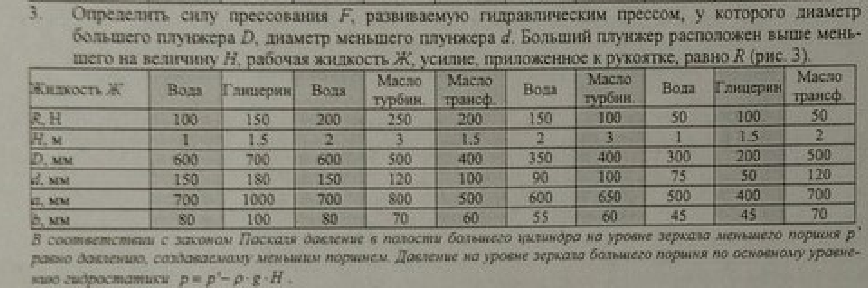 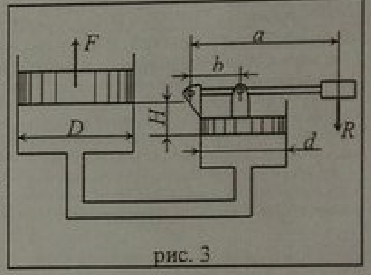 2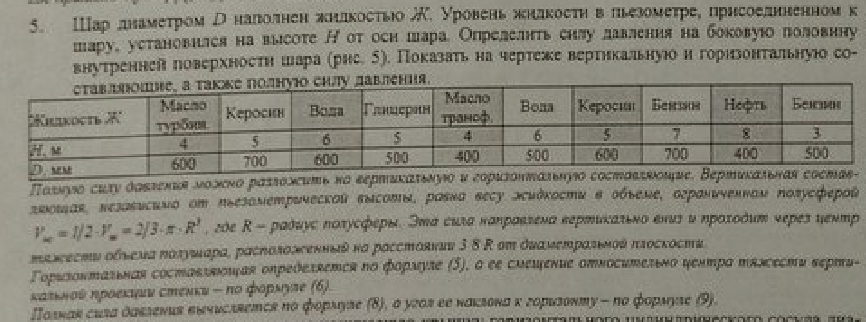 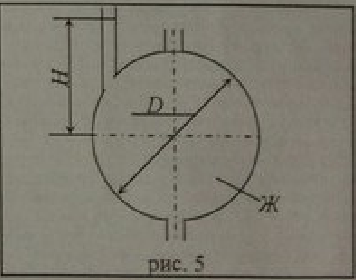 